Na temelju članka 126. i članka 127. Zakona o odgoju i obrazovanju u osnovnoj i srednjoj školi ("Narodne novine", br. 87/08., 86/09., 92/10., 105/10., 90/11., 5/12., 16/12., 86/12., 126/12., 94/13., 152/14. i 7/17.) i članka 59. Statuta Osnovne škole Ante Starčevića Viljevo, Školski odbor Osnovne škole Ante Starčevića Viljevo, Viljevo, Kralja Tomislava 1, raspisujeNATJEČAJZA IZBOR I IMENOVANJE RAVNATELJA/RAVNATELJICE ŠKOLEUVJETI:1) završen studij odgovarajuće vrste za rad na radnom mjestu učitelja ili stručnog suradnika u školskoj ustanovi u kojoj se imenuje za ravnatelja, a koji može biti:         a) sveučilišni diplomski studij ili         b) integrirani preddiplomski i diplomski sveučilišni studij ili         c) specijalistički diplomski stručni studij.2) uvjeti propisani člankom 106. Zakona o odgoju i obrazovanju u osnovnoj i srednjoj školi3) najmanje osam (8) godina staža osiguranja u školskim ili drugim ustanovama u sustavu obrazovanja ili u tijelima državne uprave nadležnim za obrazovanje od čega najmanje pet (5) godina na odgojno-obrazovnim poslovima u školskim ustanovama.  Ravnatelj/ravnateljica osnovne škole može biti i osoba koja je završila stručni četverogodišnji studij za učitelje kojima se stječe 240 ECTS bodova. Iznimno ravnatelj/ravnateljica osnovne škole može biti i osoba koja u trenutku prijave na natječaj za ravnatelja obavlja dužnost ravnatelja u najmanje drugom uzastopnom mandatu, a ispunjavala je uvjete za ravnatelja propisane Zakonom u osnovnom školstvu (Narodne novine", br. 59/90.,  26/93.,  27/93.,  29/94.,  7/96.,  59/01.,  114/01. i  76/05.). 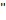 Ravnatelj/ravnateljica se imenuje na vrijeme od pet (5) godina.Uz pisanu prijavu na natječaj, koja mora biti vlastoručno potpisana, kandidati/kinje su obvezni priložiti u izvorniku ili ovjerenoj preslici sljedeću dokumentaciju:životopis,dokaz o državljanstvu (domovnicu),dokaz o stručnoj spremi (diplomu),dokaz o položenom stručnom ispitu odnosno da je osoba oslobođena obveze polaganja stručnog ispita,dokaz o stažu osiguranja (potvrda ili elektronički zapis HZMO o stažu osiguranja) dokaz o radnom iskustvu na odgojno-obrazovnim poslovima (potvrda školske ustanove o vrsti poslova i trajanju radnog odnosa),uvjerenje da se protiv osobe ne vodi kazneni postupak glede zapreka za zasnivanje radnog odnosa iz članka 106. Zakona o odgoju i obrazovanju u osnovnoj i srednjoj školi (ne starije od 15 dana),dokaz o obavljanju poslova ravnatelja u najmanje drugom uzastopnom mandatu za osobe koje se kandidiraju temeljem članka 126. stavka 3. Zakona o odgoju i obrazovanju u osnovnoj i srednjoj školi.Rok za podnošenje prijava kandidata/kandidatkinja je osam (8) dana od dana objave natječaja.Na natječaj se mogu javiti osobe oba spola.Nepotpune i nepravodobne prijave neće se razmatrati.O rezultatima natječaja kandidati/kinje će biti obaviješteni u roku od četrdeset i pet (45) dana od dana isteka roka za podnošenje prijava.Prijave na natječaj s potrebnom dokumentacijom dostaviti osobno ili putem pošte, u zatvorenoj omotnici, na adresu:Osnovna škola Ante Starčevića Viljevo, Kralja Tomislava 1,  31531 Viljevo,  s  naznakom „Natječaj za ravnatelja/ravnateljicu – ne otvaraj“.Natječaj je objavljen u Glasu Slavonije 3. svibnja 2017. godine.                                                                                                                  Predsjednik Školskog odbora:                                                                                                                                   Boško SoldićKLASA:112-07/17-01/8URBROJ:2115/08-17-01-04Viljevo, 2. svibnja 2017.